AMSICQ.1) Explain working of MOSFET with diagram. 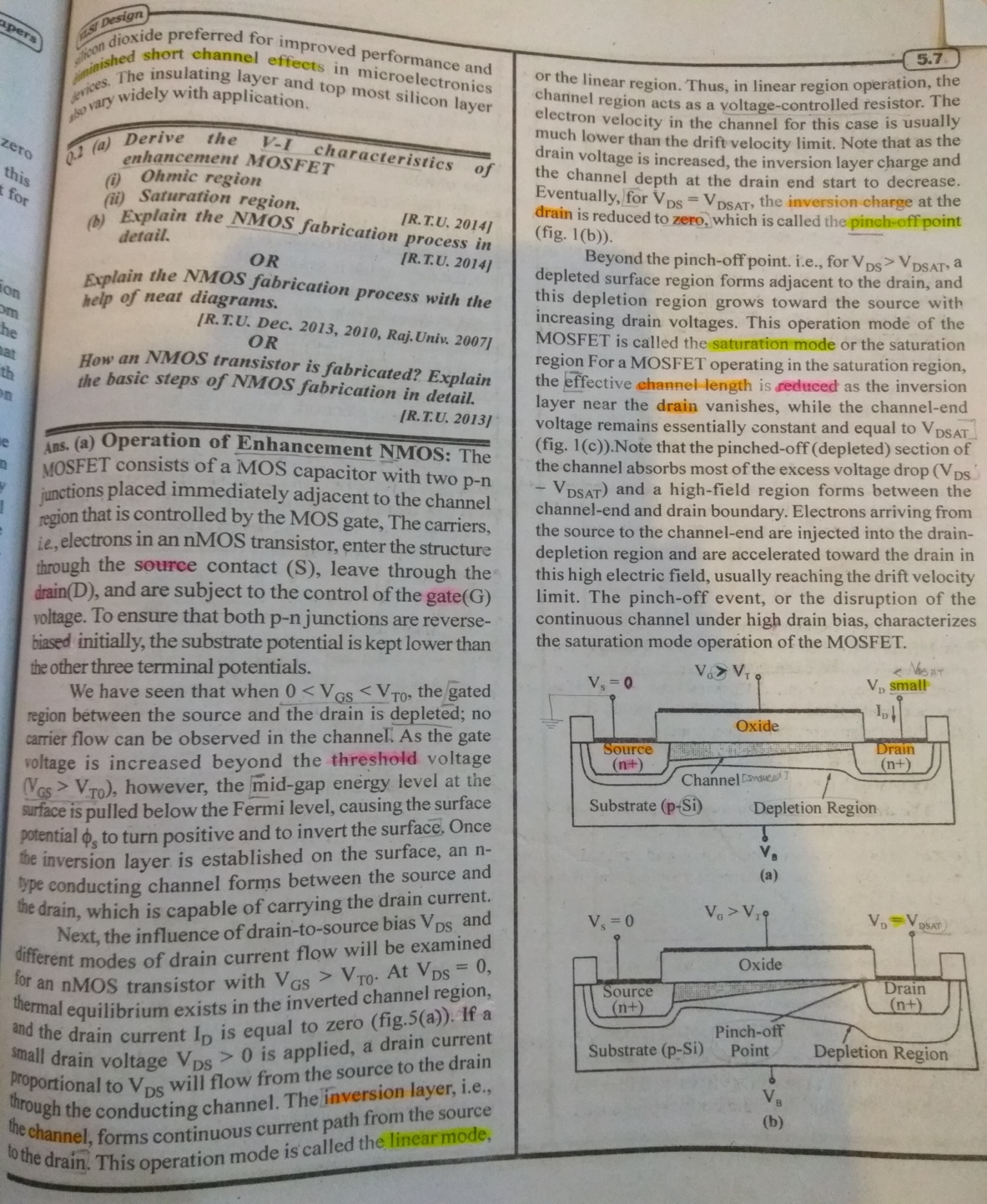 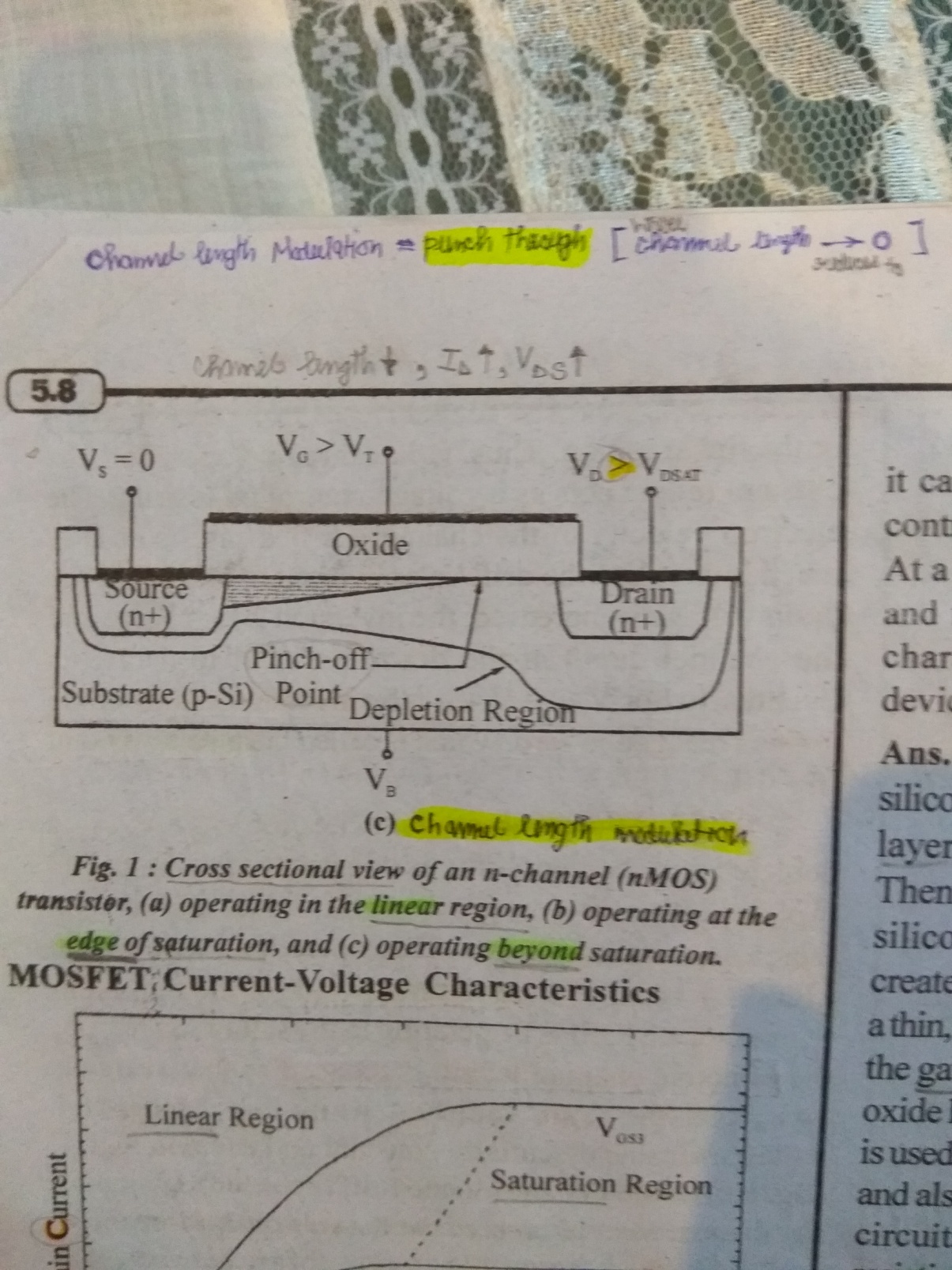 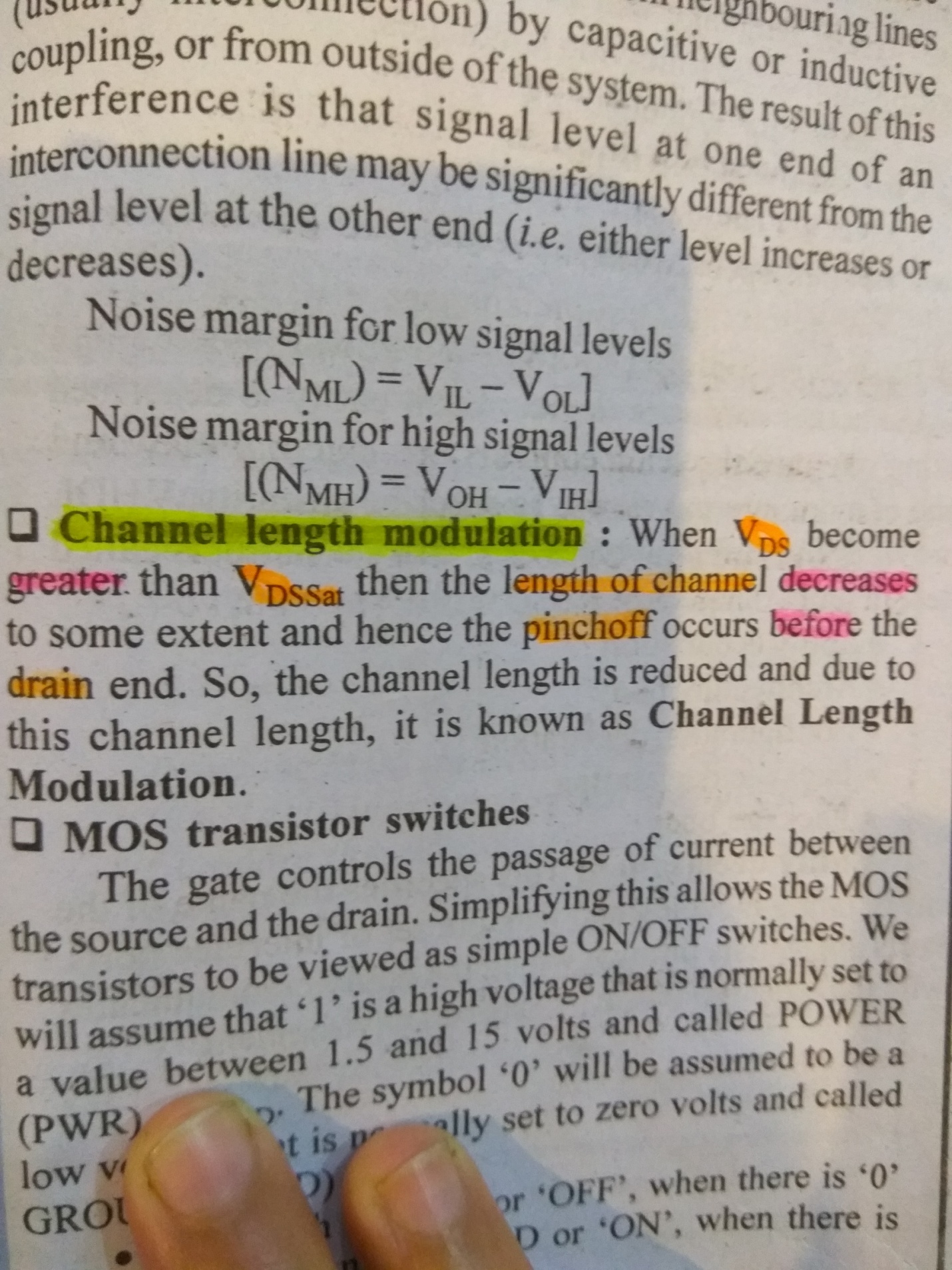 Q.2) What is the Models & Equivalent circuits of MOSFET?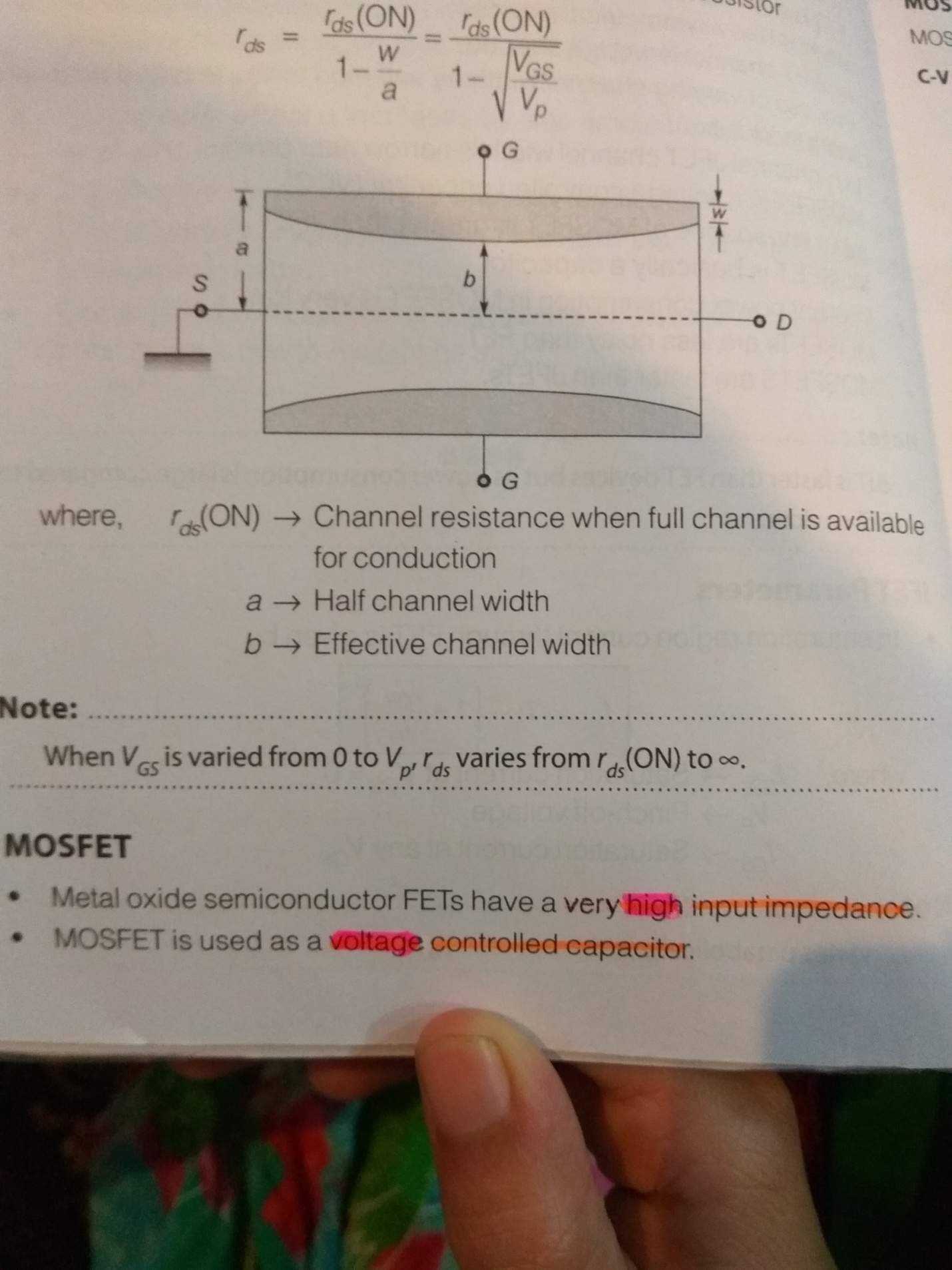 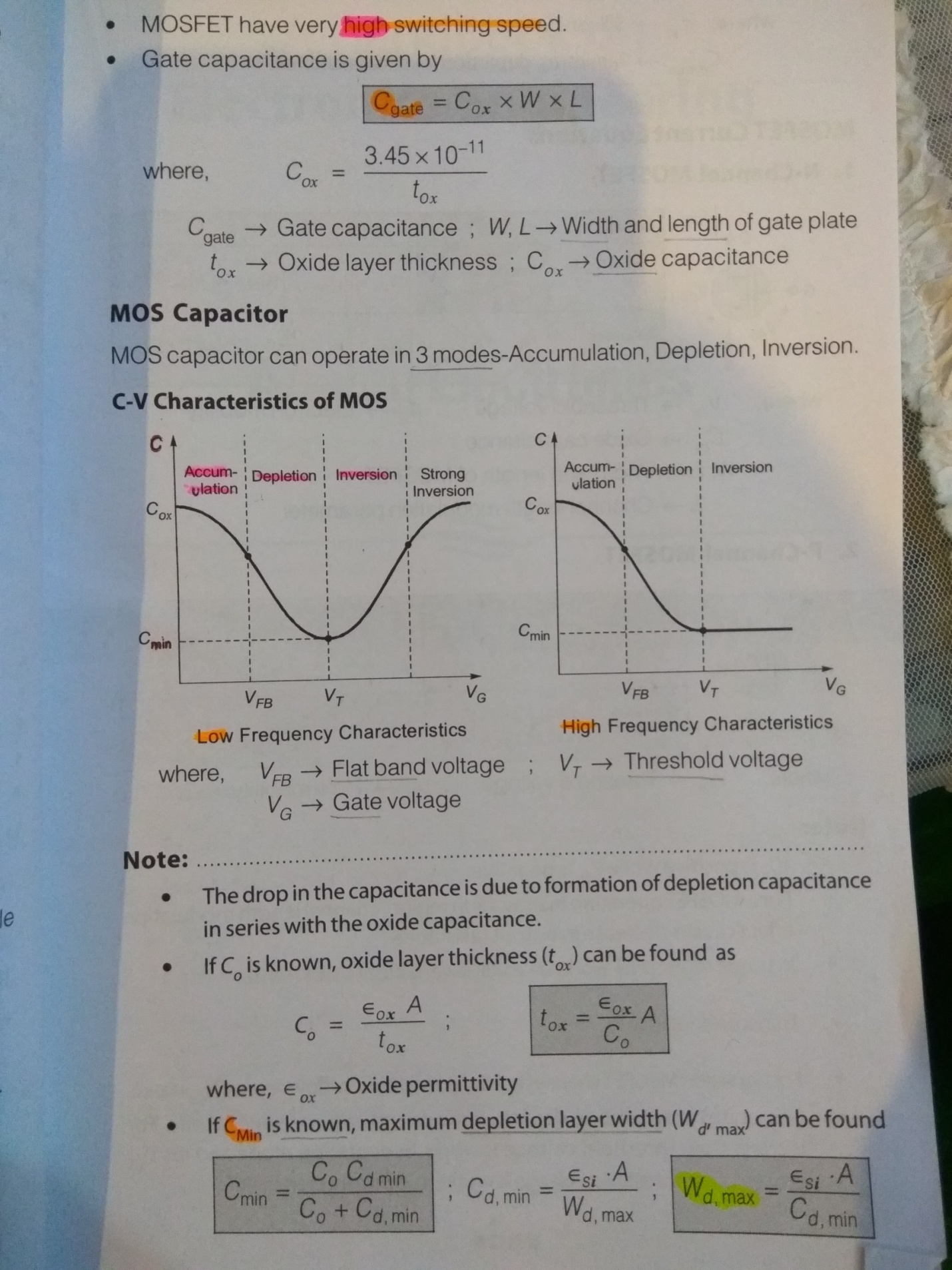 Q.3) Explain the working of Differential Amplifier?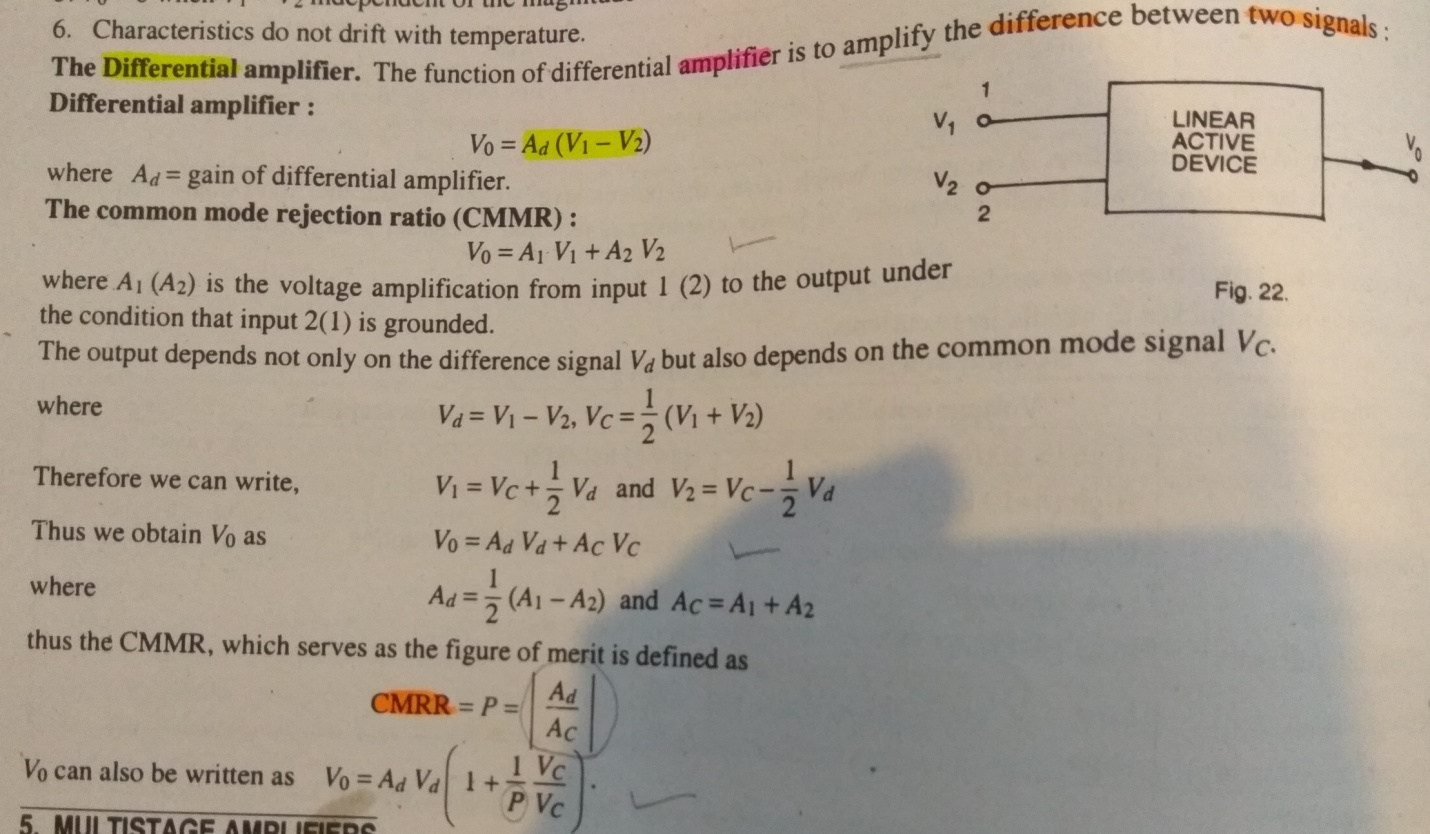 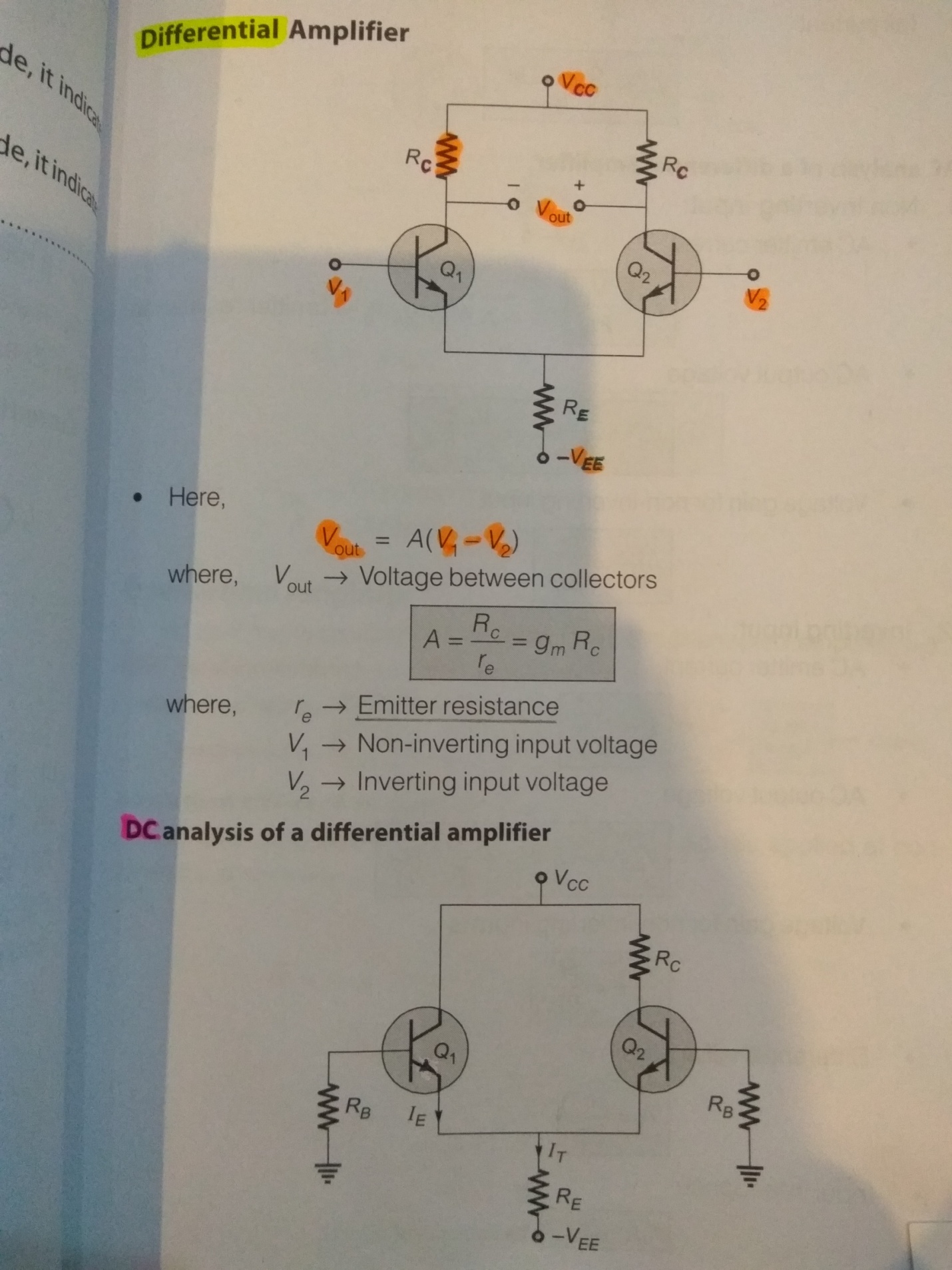 Q.4) Explain the working of Comparator?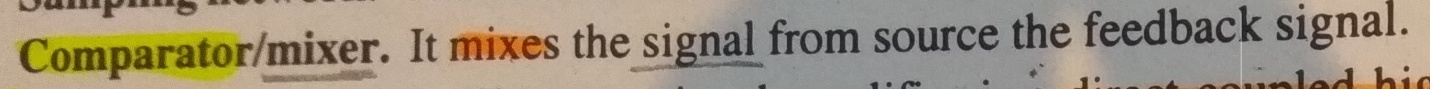 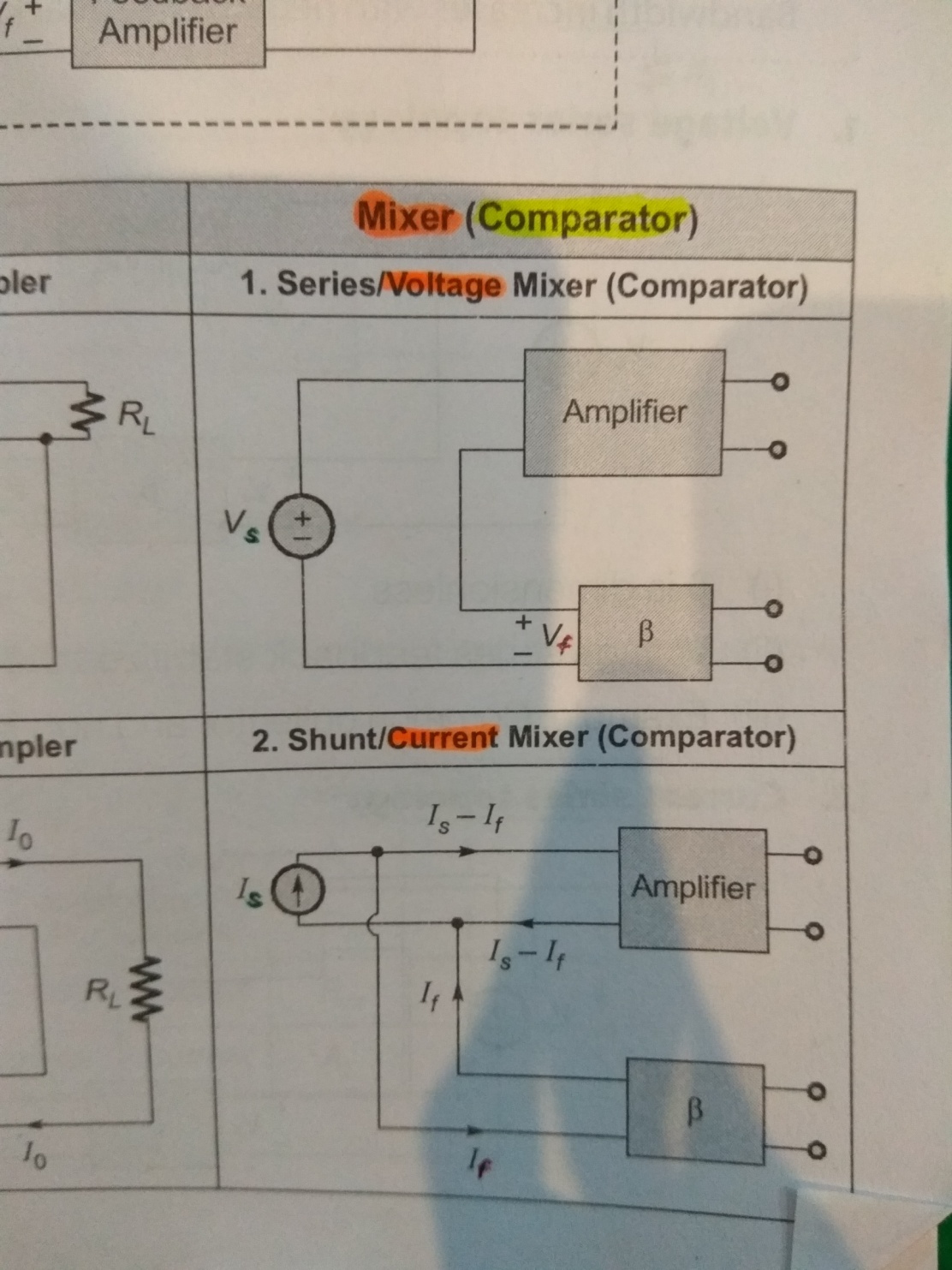 Q.5)What is the CMOS operational Amp. including frequency compensation?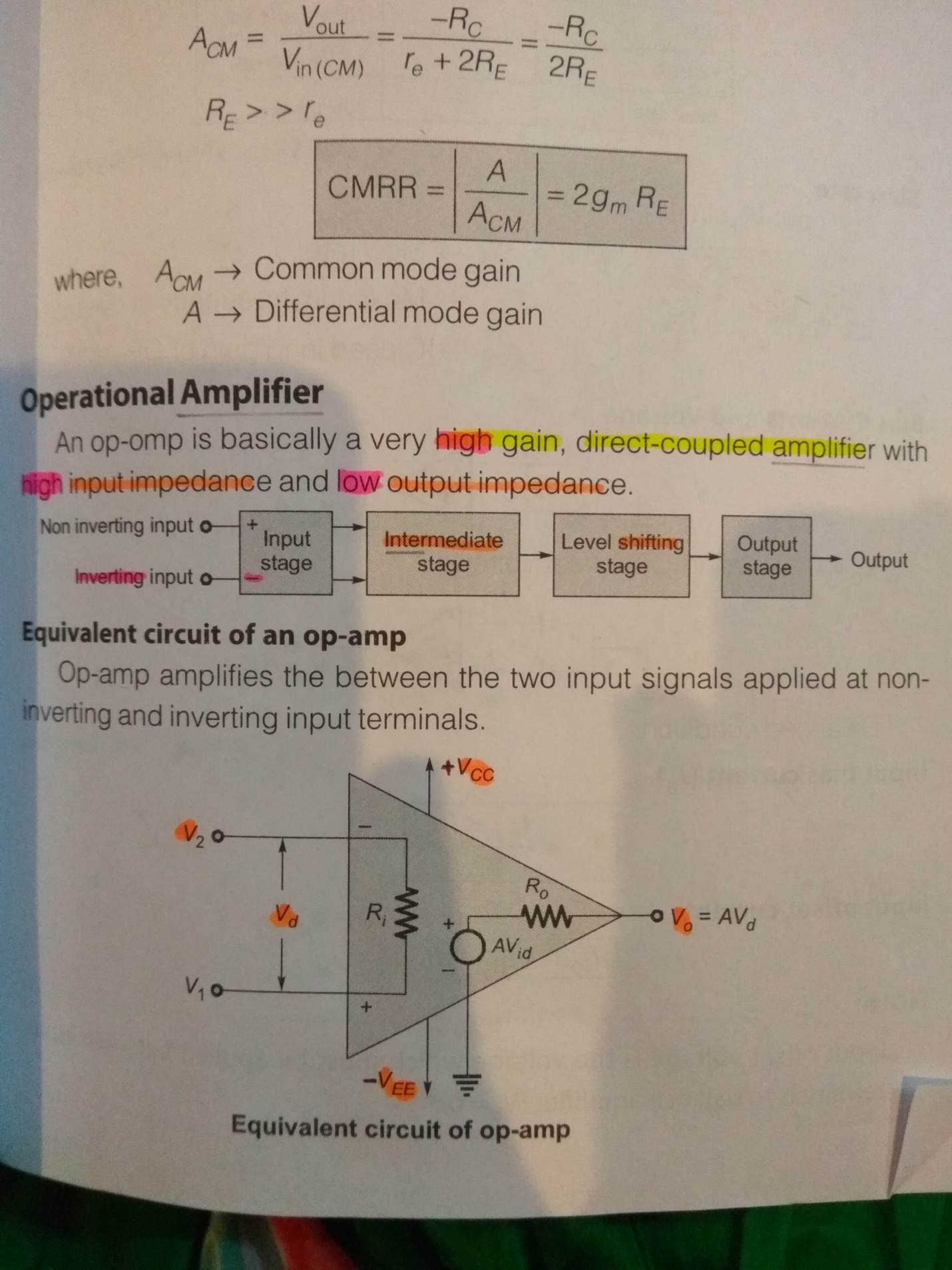 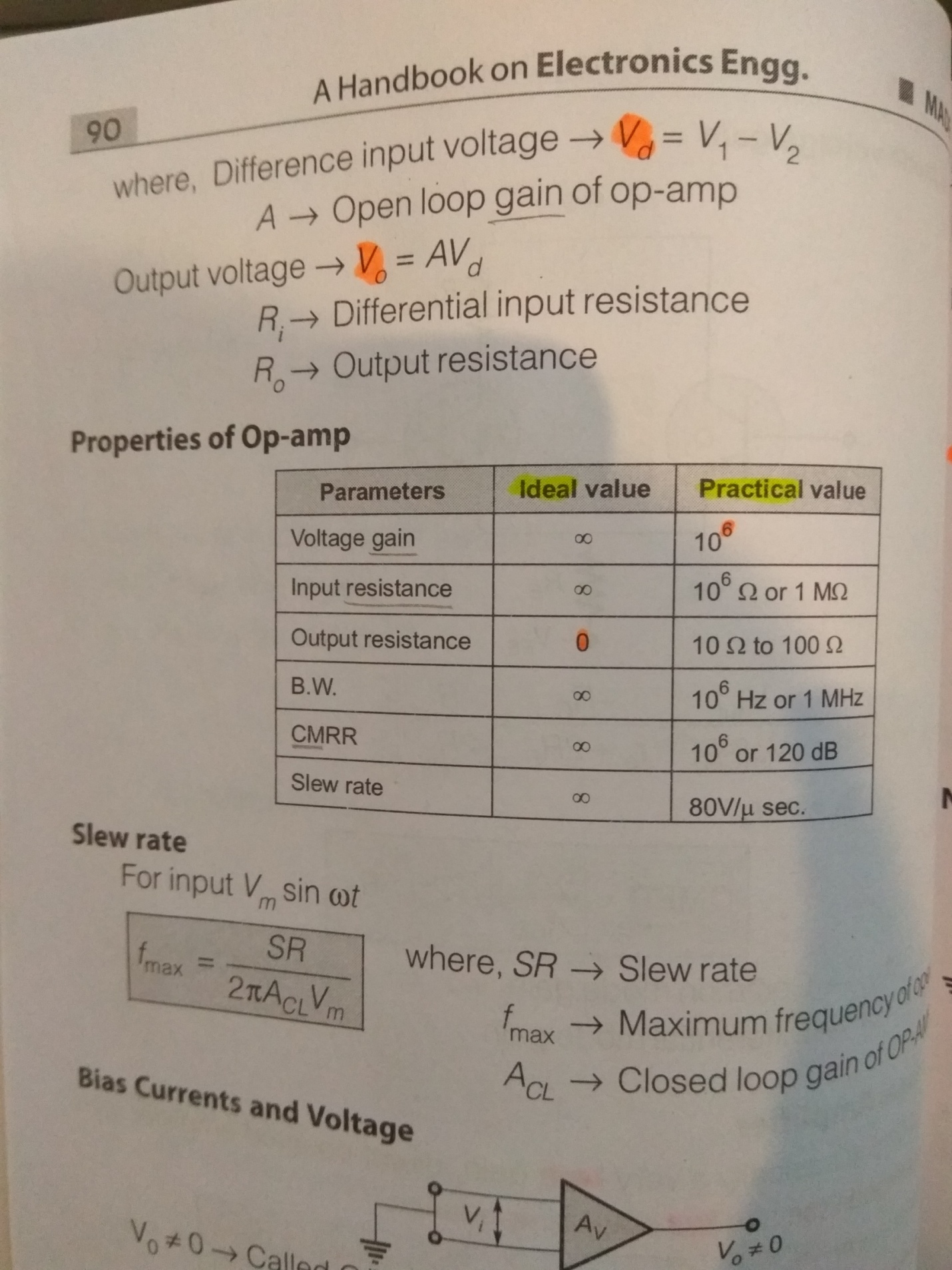 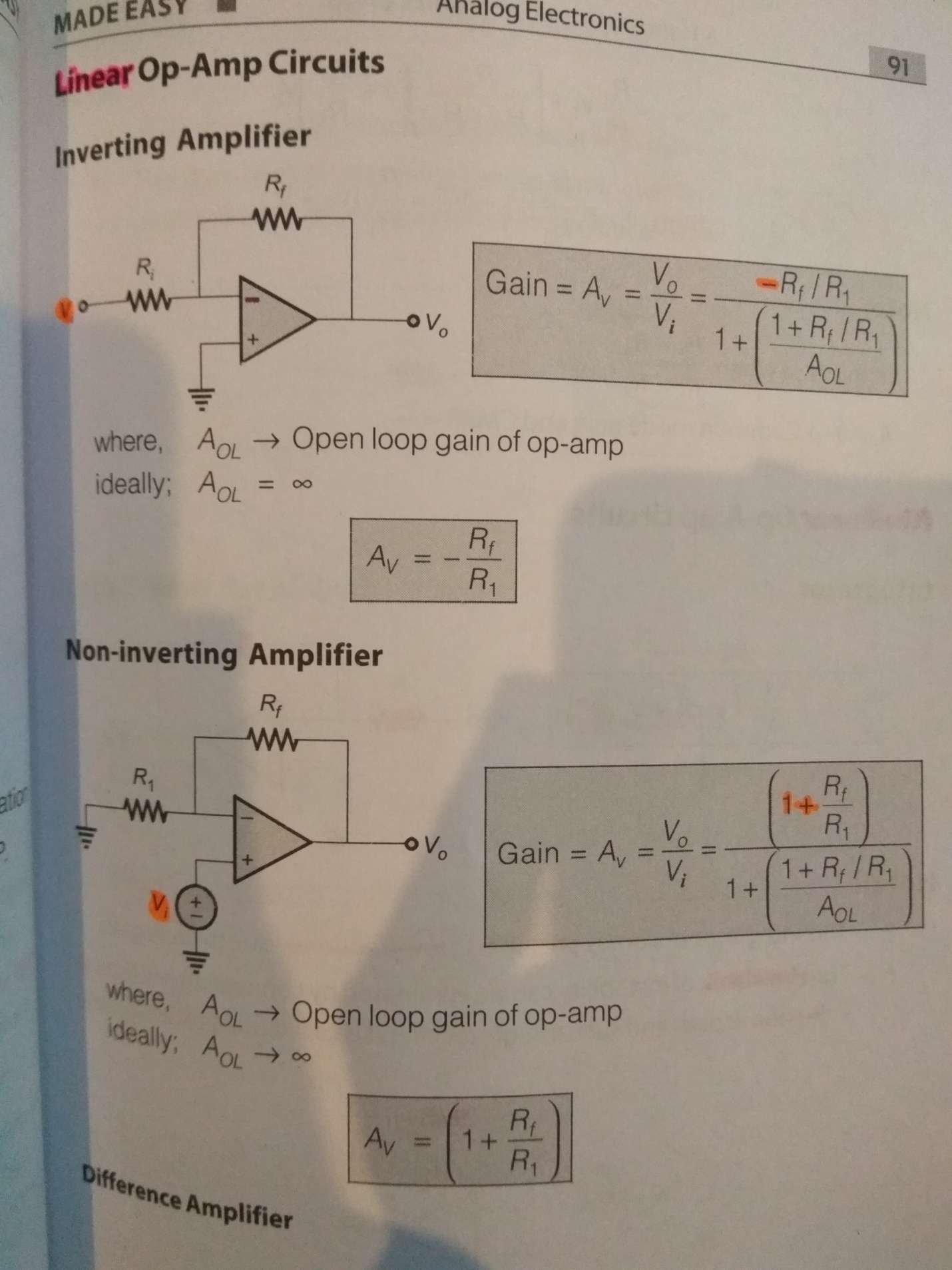 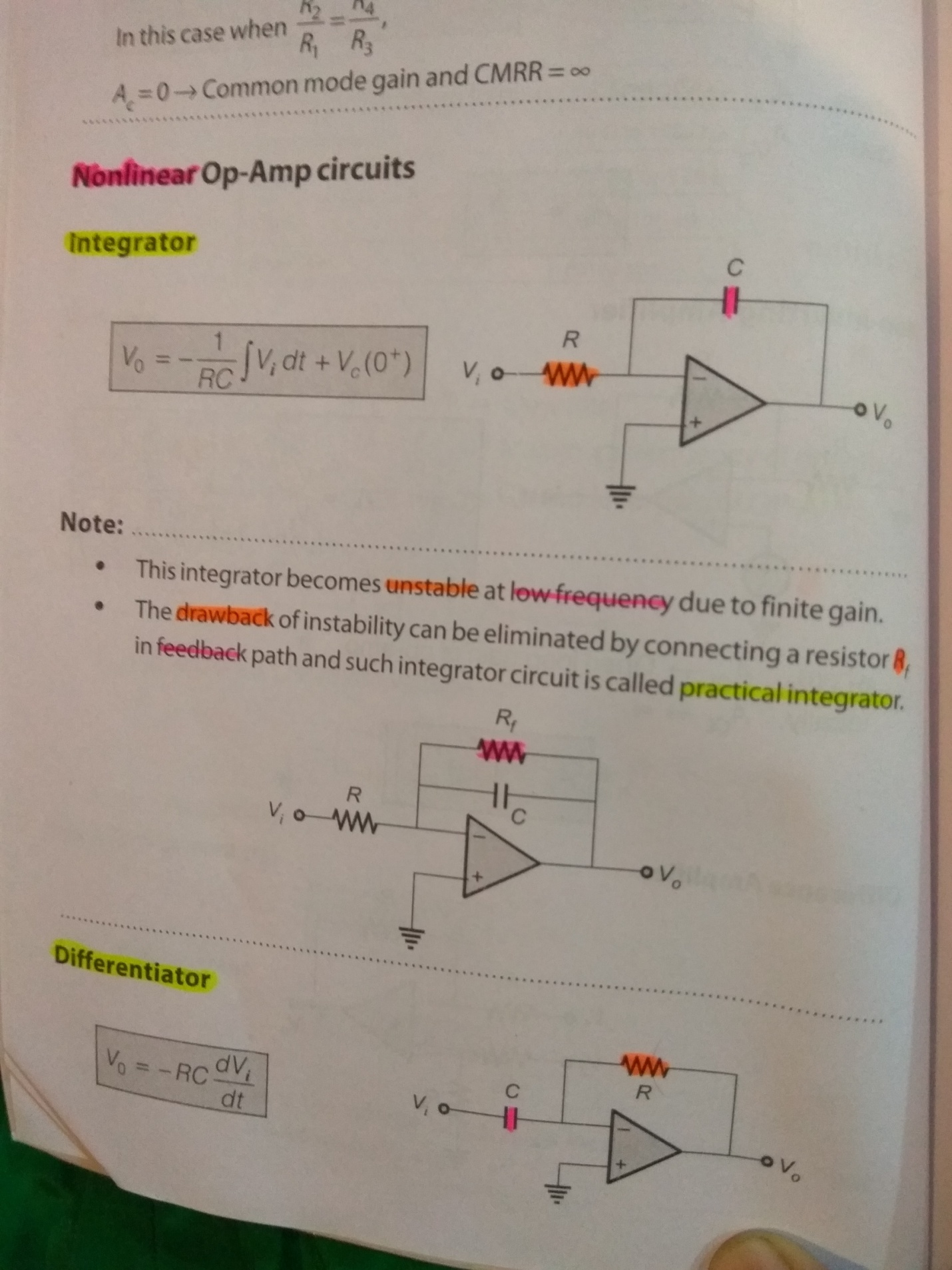 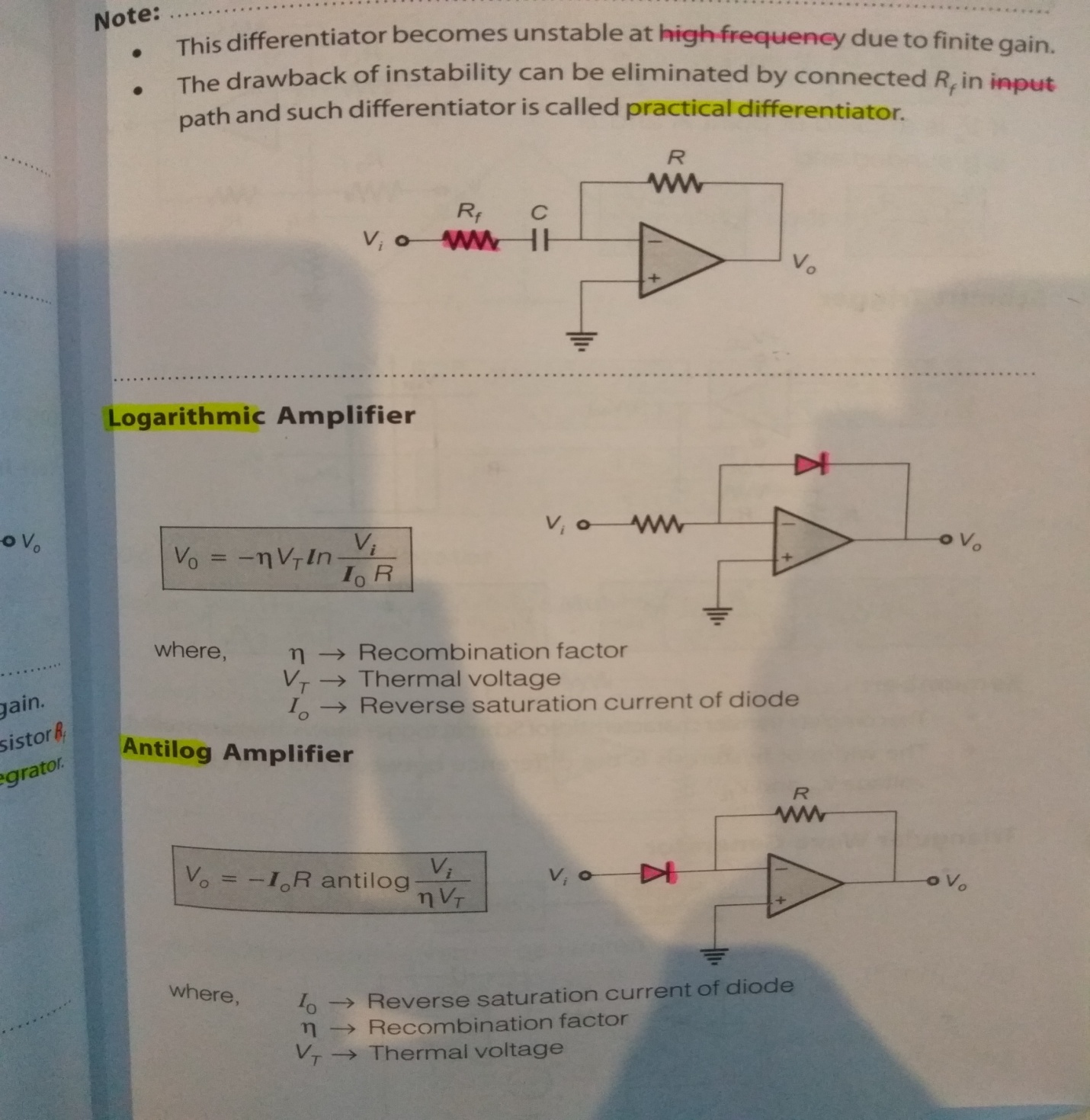 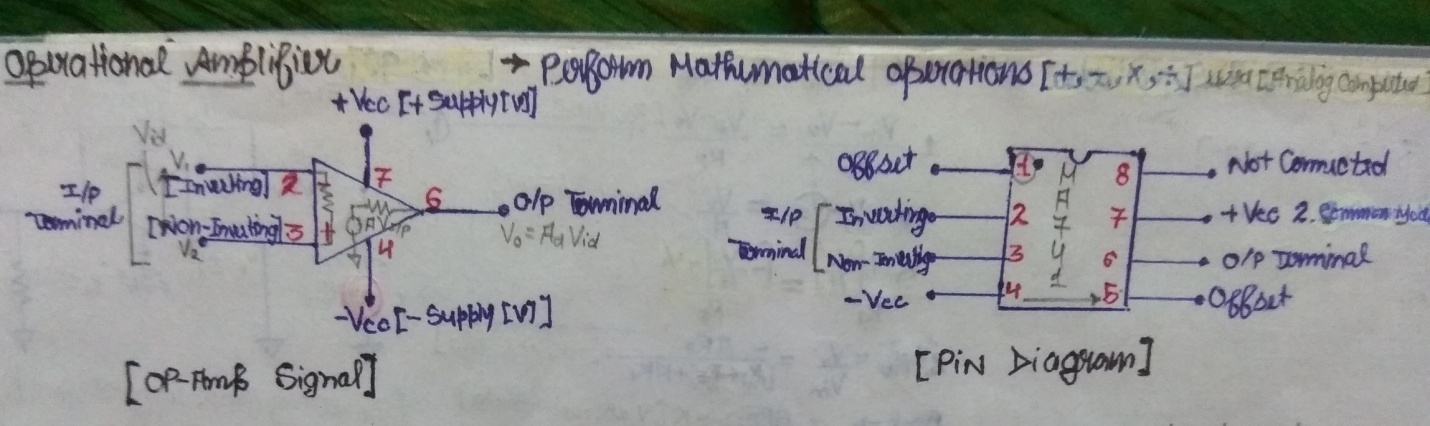 